TR RegisterLincolnshire GroupAnnual General Meeting 18th January 2016The Turnor Arms, Wragby.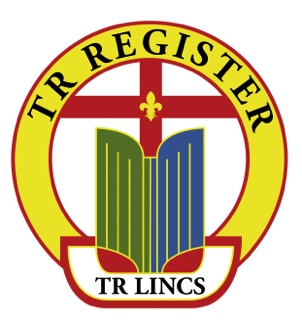 AgendaAppointment of Chair							Adrian LawtonApologies for Absence						Allyson PywellMinutes of 2015 AGM for approval					Allyson PywellMatters arising: 							Adrian LawtonGroup Leader’s Report: 						Adrian Lawton Treasurer’s Report: 							Malcolm BrownElection/Re-election of Officers:  					ChairmanGroup LeaderSecretaryTreasurerSpares SecretaryCompetition Secretary2016 Activities Calendar 						Group Leader			AOB								Group LeaderDate and venue for 2017 AGM					Secretary